День правовой помощи детям в Центре занятости	  Ежегодно в Российской Федерации 20 ноября проводится День правовой помощи детям. В связи с этим учащиеся объединения «Начни своё дело» 20.11.18 (13 чел.) посетили ГКУ «Нижнетагильский центр занятости». Цель встречи: формирование правовой грамотности несовершеннолетних. Юрист Центра познакомили учащихся с особенностями трудоустройства молодёжи в свободное от учёбы время. Этот вопрос актуален для молодых людей, потому что большая часть из них желают поработать в летнее время и те рекомендации, которые они получили в ходе беседы, им в ближайшем будущем пригодятся. 	Вторую часть встречи для учащихся провела начальник отдела профобучения, профориентации и психологической поддержки И.А. Кривоногова, которая познакомила учащихся с профессиями, востребованными на рынке труда города Нижний Тагил. В завершении встречи все ребята получили брошюры «Навстречу будущему» с рекомендациями по выбору профессии. 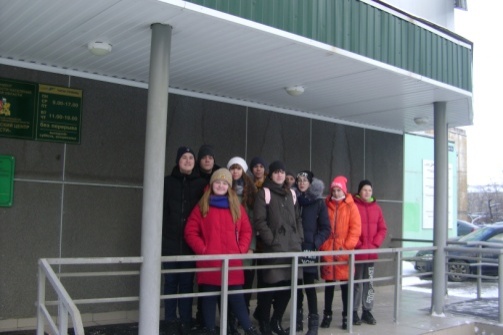 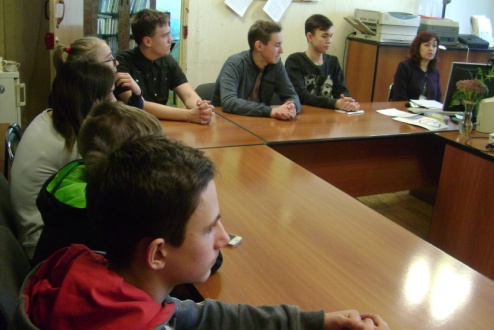 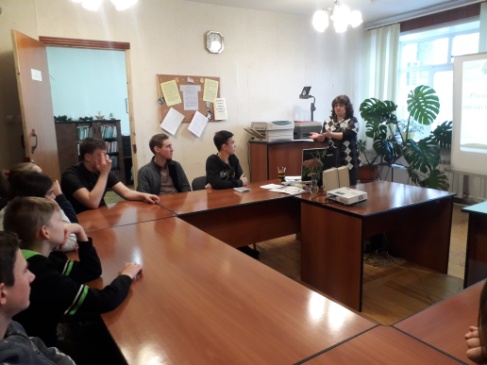 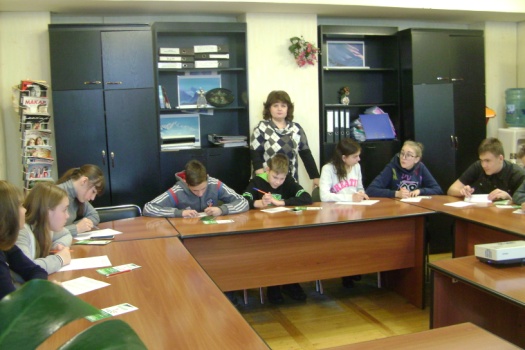 